[The following is an updated version of the 2019 timely registration memo]Late graduate student registration has been an ongoing issue at UW.  Late registrations lead to enrollment estimates that underestimate the actual, final graduate student enrollments for any semester.  Furthermore, late graduate student registration results in delayed hiring of graduate assistants.  Because of the heightened importance of timely graduate student registration, please communicate to your students that they should enroll for fall semester classes by no later than August 1 and for spring classes by no later than January 1. As a reminder, August 1 is the deadline to take the Oral Proficiency Interview (OPIc) exam for any international students to be hired as fall GTAs.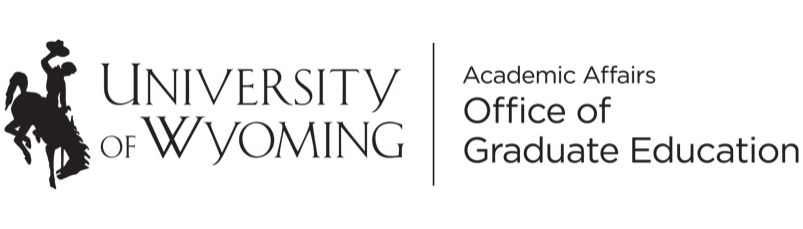 1000 E. University Avenue                                                                                                     Dept. 3302, 312 Old Main 
Laramie, WY 82071307.766.4286 • fax: 307.766.2606MEMODATE:July 27, 2021TO:Department Heads, Graduate Coordinators, DeansFROM:Jim Ahern, Vice Provost for Graduate EducationRE:Graduate Student Timely Registration